СОГЛАСОВАНО                                                                                                                                                                                                             УТВЕРЖДАЮ                                                                        _________________                                                                                                                                                                                               __________________                                                                                        Председатель                                                                                                                                                                                                                   Руководитель                                                                                                                          родительской общественности                                                                                                                                                                       КГУ «Силантьевская                                                                                  Силантьевской ОШ                                                                                                                                                                            общеобразовательная школа»                                                                                      Зверева К.С.                                                                                                                                                                                                                    Тарасова С.А.Положение«Семейный клуб «Шанырақ»Значение семьи в жизни каждого человека, общества и государства трудно переоценить. Именно семья – неисчерпаемый источник любви, преданности и поддержки. В семье закладываются основы нравственности, духовности. Здоровая, крепкая, благополучная семья – залог стабильности и процветания любого общества.«Семейный клуб» создан для оказания помощи родителям с целью формирования семейных ценностей, организации досуга и взаимодействия участников образовательного процесса.1.Общие положения1.1. Настоящее положение регулирует деятельность всех участников образовательного процесса (обучающихся, родителей и педагогов).1.2. Деятельность клуба основывается на принципах законности, конфиденциальности, доверия, уважения, взаимопомощи и взаимоподдержки, соблюдения прав и законных интересов детей, их родителей (законных представителей).1.3. Координатором деятельности семейного клуба общения является психологическая служба Силантьевской ОШ. 2.Цели, задачи семейного клуба2.1. Целью создания семейного клуба является:- повышение психологической грамотности родителей обучающихся по профилактике аутодеструктивного поведения несовершеннолетних; - организация совместной деятельности семей и организаций образования в досуговой занятости детей и взрослых;- изучение и распространение положительного опыта успешного воспитания детей в благополучных семьях;- формирование в общественном сознании значимости семейного воспитания в семьях.  2.2.Задачи семейного клуба:- повышение уровня личностной комфортности детей и взрослых в семье;  - формирование позитивного опыта семейного воспитания; - повышение педагогической и психологической компетентности родителей; - снятие затруднений в детско-родительских отношениях; - пропаганда здорового образа жизни; - организация сотрудничества семьи и организации образования через совместную деятельность; - развитие сотрудничества с различными социальными институтами, государственными и общественными организациями. 3. Направления деятельности и формы работы семейного клуба3.1. психологическое (оказание психологической помощи родителям и детям, проведение тренингов, семинаров, круглых столов, практикумов, бесед); 3.2. информационное (распространение буклетов, листовок об укреплении детско-родительских отношений);3.3. организация и проведение культурно-досуговых мероприятий направленных на укрепление детско-родительских отношений, пропаганду здорового образа жизни (проведение творческих встреч, выездов, походов, семейных спортивных соревнований, семейных театров).3.4.Формы работы:- лекции;- семинары;- круглые столы;- беседы;- тренинги;- совместные праздники, творческая и игровая деятельность;- психологические практикумы;- обсуждение опыта семейного воспитания.4. Участники семейного клубаВ семейный клуб общения принимаются все родители, проявившие интерес к продуктивному семейному воспитанию, школьной жизни и обмену опытом ввоспитательном процессе.5. Права и обязанности родителей5.1. Родители, посещающие семейные клубы общения, имеют право:- на получение квалифицированной консультационной помощи педагога по проблемам воспитания и развития ребенка, его возрастных особенностей;- на получение практической помощи в организации занятий с детьми дома;- на обмен опытом воспитания детей;- на обращение с просьбами, пожеланиями, заявлениями, проблемами к психологической службе.5.2. Родители обязаны:- соблюдать правила настоящего положения.6. Права и обязанности психологической службы6.1. Изучение и распространение положительного опыта  семейного воспитания; 6.2. внесение корректировки в годовой план деятельности семейного клуба в зависимости от возникающих интересов, запросов, проблем родителей.6.3. организовать деятельность клуба в соответствии с планом и с учетом интересов и потребностей родителей;6.4. оказывать квалифицированную консультационную и практическую помощь родителям. 7.Организация проекта «Семейный клуба «Шанырақ»7.1. В организациях образования создать «Семейный клуб», разработать план  на 2021-2022 учебный год. 7.2. Встречи «Семейного клуба» рекомендуется проводить по субботам, по звеньям (1-4 классы, 5-6 классы, 7-8 классы, 9-11 классы) с привлечением специалистов (психологов, психотерапевтов, юристов, врачей, школьных инспекторов). 7.3. теоретический блок (проведение лектория по профилактике суицидального поведения с привлечением специалистов); 7.4. практический блок (проведение тренинговых упражнений, проигрывание жизненных ситуаций, показ и обсуждение видеоматериалов по профилактике аутодеструктивного поведения); 7.5. проводить дни «Открытых дверей», культурно-досуговые мероприятия для родителей и учащихся (индивидуальные консультации и групповые занятия по профилактике аутодеструктивного поведения несовершеннолетних, творческие встречи, семейные спортивные соревнования). 8. Условия реализации «Семейного клуба «Шанырақ»8.1. Нормативно-правовые документы по организации проекта «Семейный клуб «Шанырақ» (приказ, план); 8.2. Методический инструментарий (лекции, методические сборники, психологические тренинги, буклеты, видеоролики).8.3. Журнал учета работы  «Семейного клуба «Шанырақ». 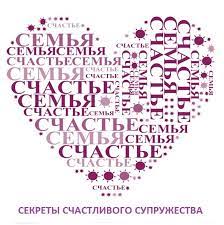 